Appendix 2Alder Carr alongside River Rother Central Meadow/Wood, East Wood/Meadow (Compartment 1)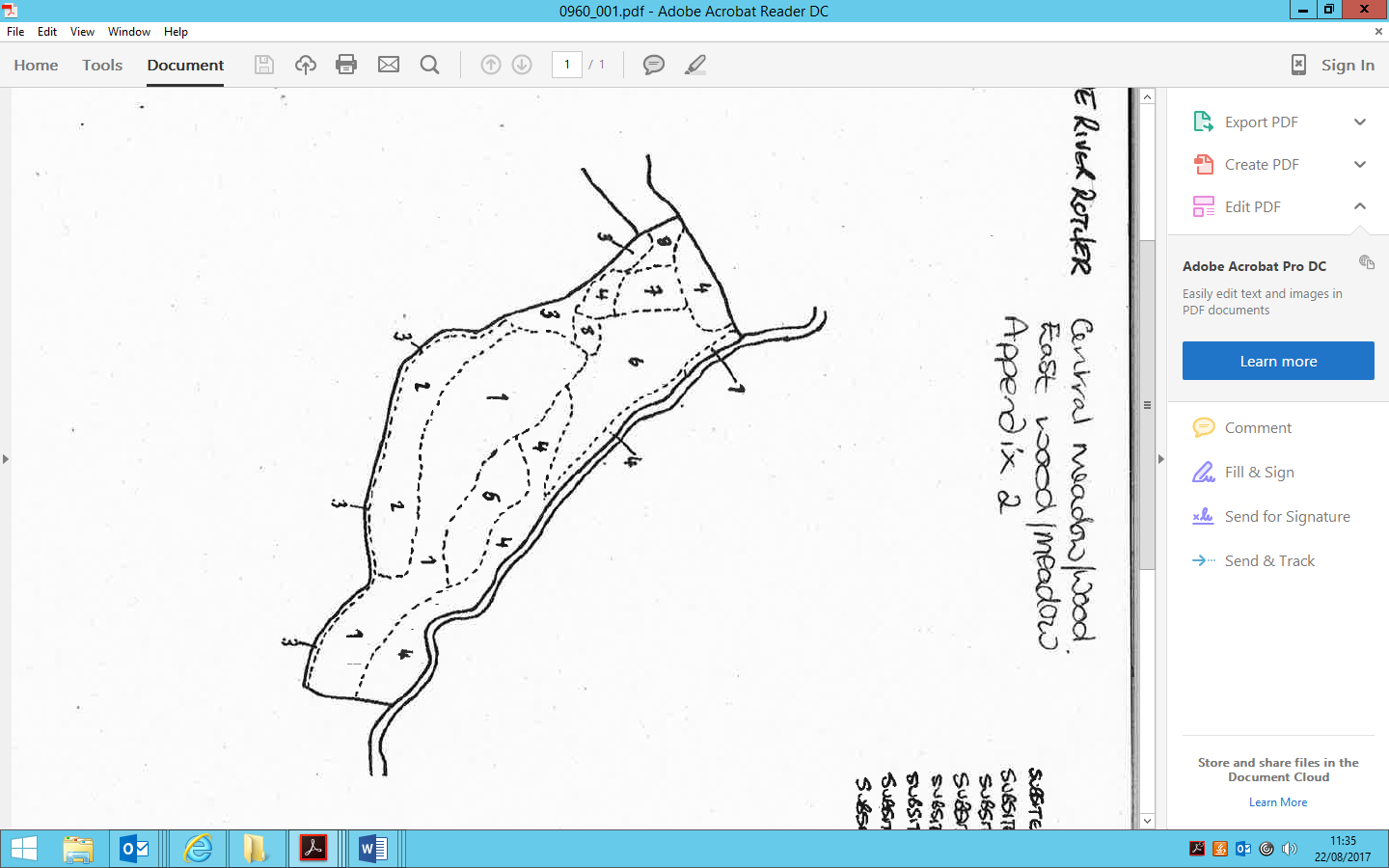 Subsite 1: W6a Woodland		Subsite 5: S28c Tall-herb fernSubsite 2: W6b Woodland		Subsite 6: MG1 GrasslandSubsite 3: W10 Woodland		Subsite 7: M23b Rush-PastureSubsite 4: OV246 Community		Subsite 8: W24 Under-scrubAppendix 3Timore Brook Marsh Western Meadow (Compartment 2)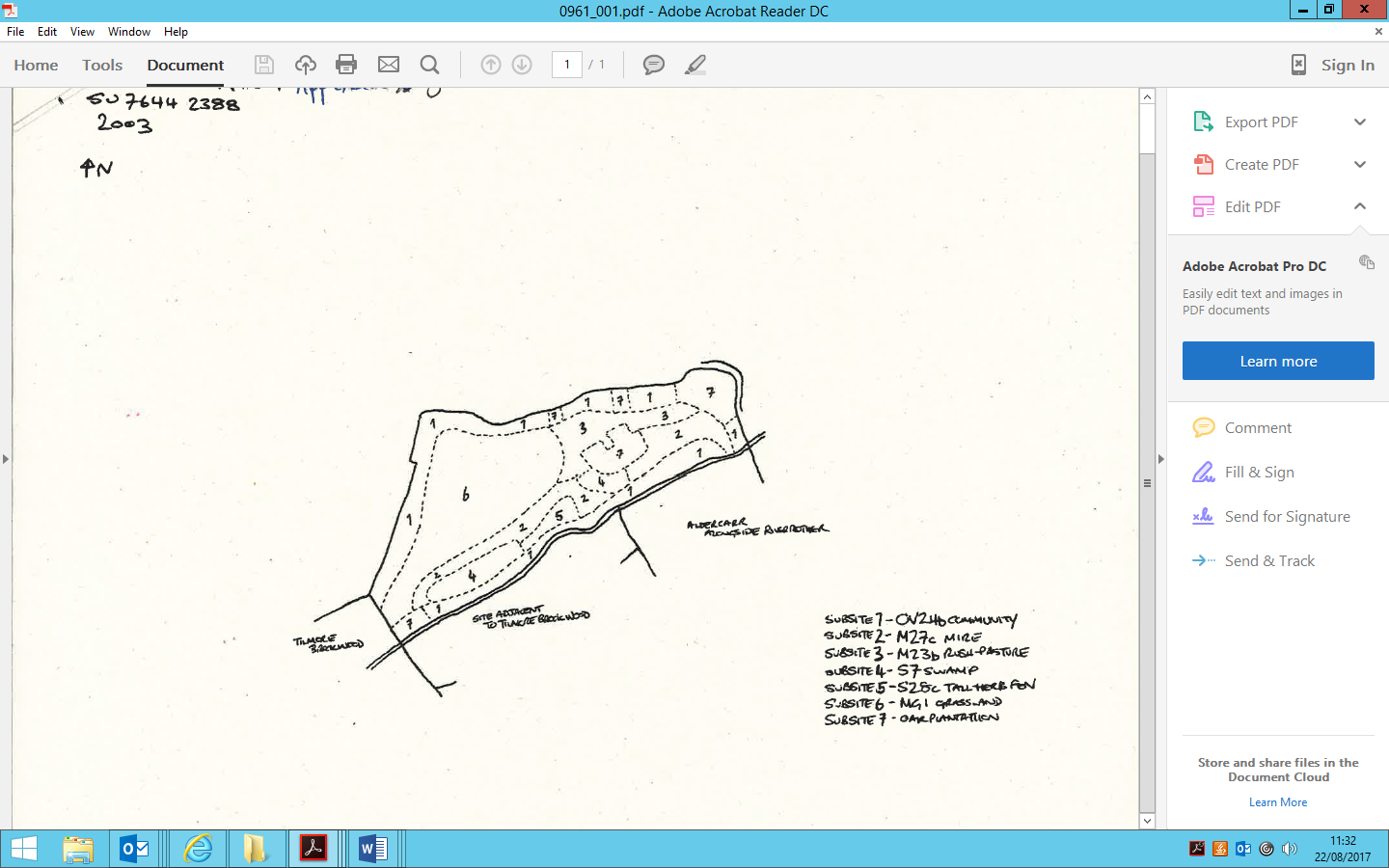 Subsite 1: OV24b Community		Subsite 5: S28c Tall Herb FernSubsite 2: M27c Mire			Subsite 6: MG1 GrasslandSubsite 3: M23b Rush Pasture		Subsite 7: Oak PlantationSubsite 4: S7 SwampAppendix 4Tilmore Wood (North)Compartment 3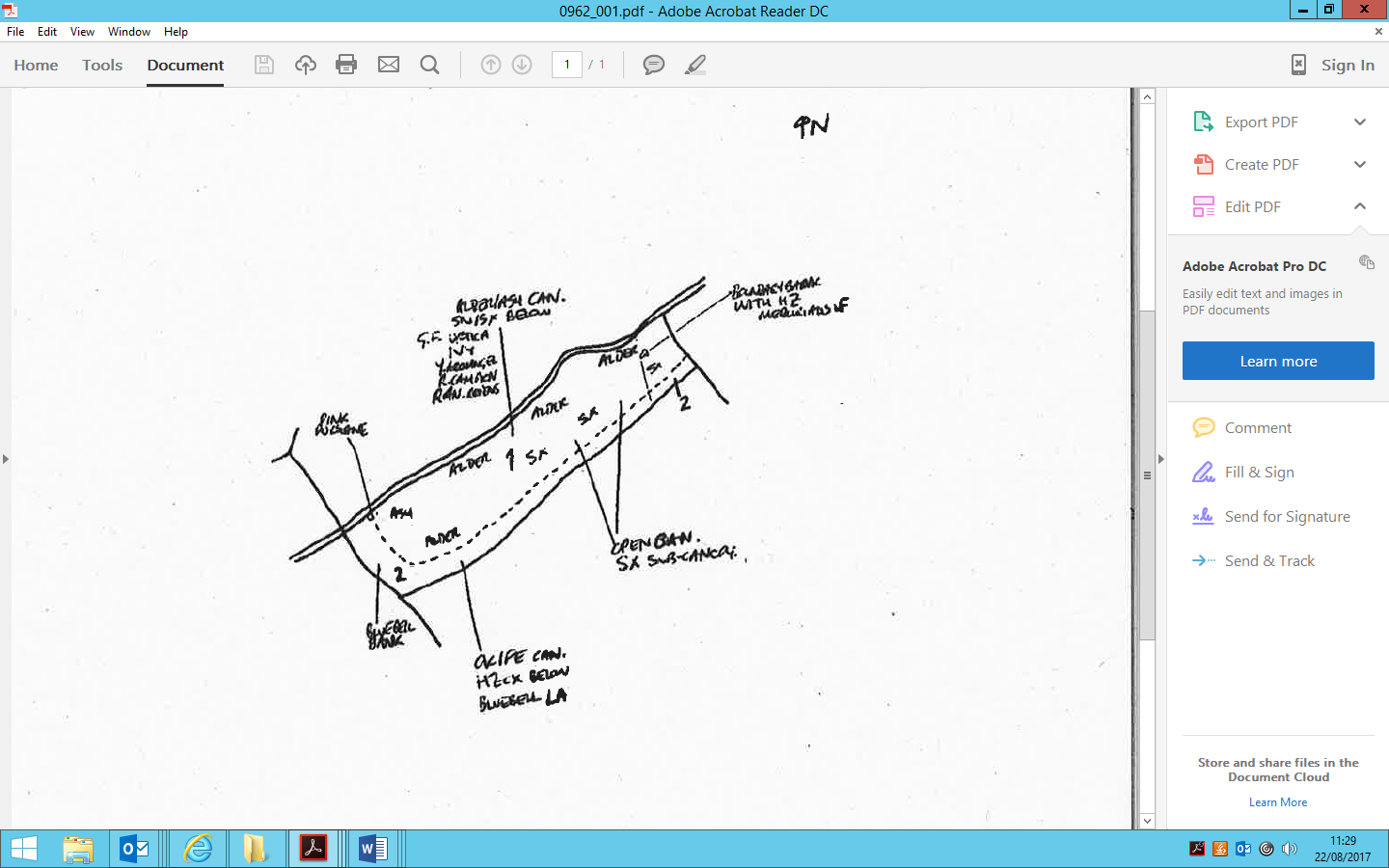 Subsite 1 – W6d WoodlandSubsite 2 – W10a WoodlandAppendix 5Tilmore Brook Wood (South)Compartment 4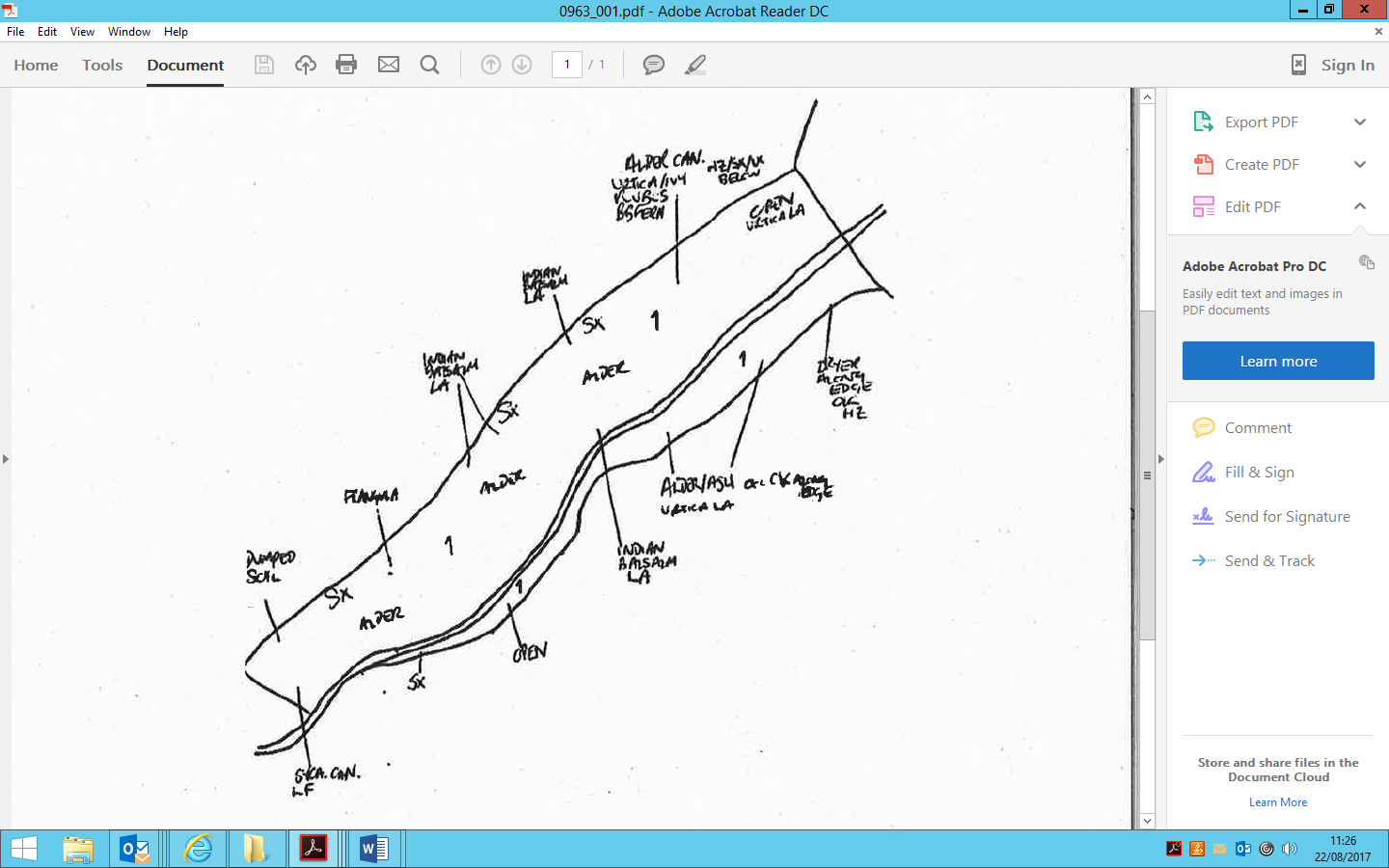 Subsite 1 – W6d Alnus glutinosa – Urtica dioca, Sambucus nigra